CURRICULUM VITAESergaliyeva Dinara Talgatovna 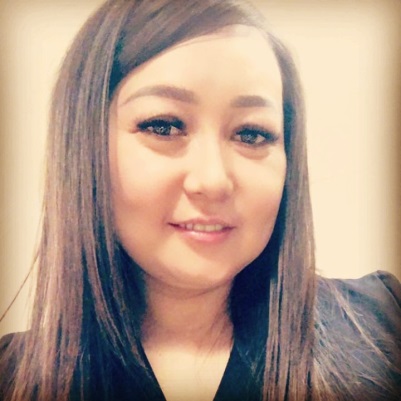 Date of birth: 19th June 19872.	Senior methodologist of the center for multilingual education of KEUK3.	Bachelor of English 4.	In 2008, she graduated from Karaganda state University named after E. A. Buketov with a degree in «Two foreign languages: English»5.	2008-2019 – a teacher of English at College of Economics, business and law of KEUK;6.	In 2011 she was awarded the qualification of a teacher of English of the highest level of qualification of the second category7.	In 2016 he was awarded the qualification of a teacher of English of the highest level of qualification of the first category8.	Since 2019 – Senior methodologist of the center for multilingual education of KEUK.